«МУЗЫКА   НАЧИНАЕТСЯ  В  СЕМЬЕ»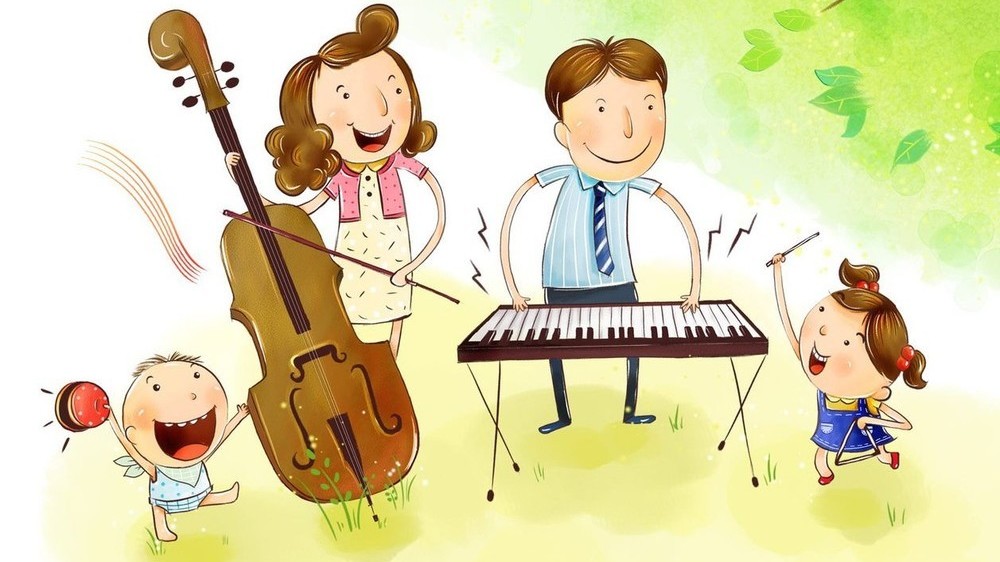 УВАЖАЕМЫЕ МАМЫ И ПАПЫ!Каждый человек  идет  к  музыке  своим  путем. Помогите детям  полюбить  музыку.  Детство  -  самая  счастливая  пора  жизни.  Яркость  и  богатство  впечатлений  остаются  в  памяти  навсегда.  Праздники   детства…  они греют нас  своим  светом  всю  жизнь!  Считается,  что  ребенок,  с  раннего  возраста погруженный  в  атмосферу  радости, вырастет   более  устойчивым  ко  многим  неожиданным  ситуациям,   будет менее подвержен стрессам и разочарованиям.ПОСТАРАЙТЕСЬ:Ищите  везде  музыку:  дома,  в  городе,  на  природе  (в лесу,  на  даче , на  море,  у  реки и т.д.).  Создайте  дома  фонотеку  записей  классической,  народной,  современной  детской  музыки;Приобретайте  музыкальные  игрушки (погремушки,  гармошки,  бубны,  музыкальные  книги,  дудочки,  барабаны  и  т. д.)  и  изготавливайте  их  сами.  Тем  самым  Вы  создадите  домашний  МУЗЫКАЛЬНЫЙ  УГОЛОК.Поощряйте  любое   проявление  песенного  и  танцевального  творчества  малыша,  пойте  и  танцуйте  вместе  с  ним,  сочиняйте  песни  и  танцы.Если  Вы  владеете  игрой  на  каком - либо   музыкальном  инструменте,  как  можно  чаще  музицируйте,  аккомпанируйте  своему  малышу;Посещайте  со  своим  ребенком    музыкальные  сказки,  театры,  концерты.Мы стремимся воспитывать у  детей  любовь  и  интерес  к  музыке,  помочь  каждому  ребенку  самореализоваться  в  каком - либо  виде  музыкальной  деятельности,  развиваться  более  гармонично,  почувствовать  радость.Приобщившись  к  музыке  в  детстве,  они  не  вырастут равнодушными,  черствыми  людьми.  Наш  совместный  труд  приносит  радость  детям,  счастье  родителям,  а  результат  этого  труда – счастливое  детство  наших  малышей!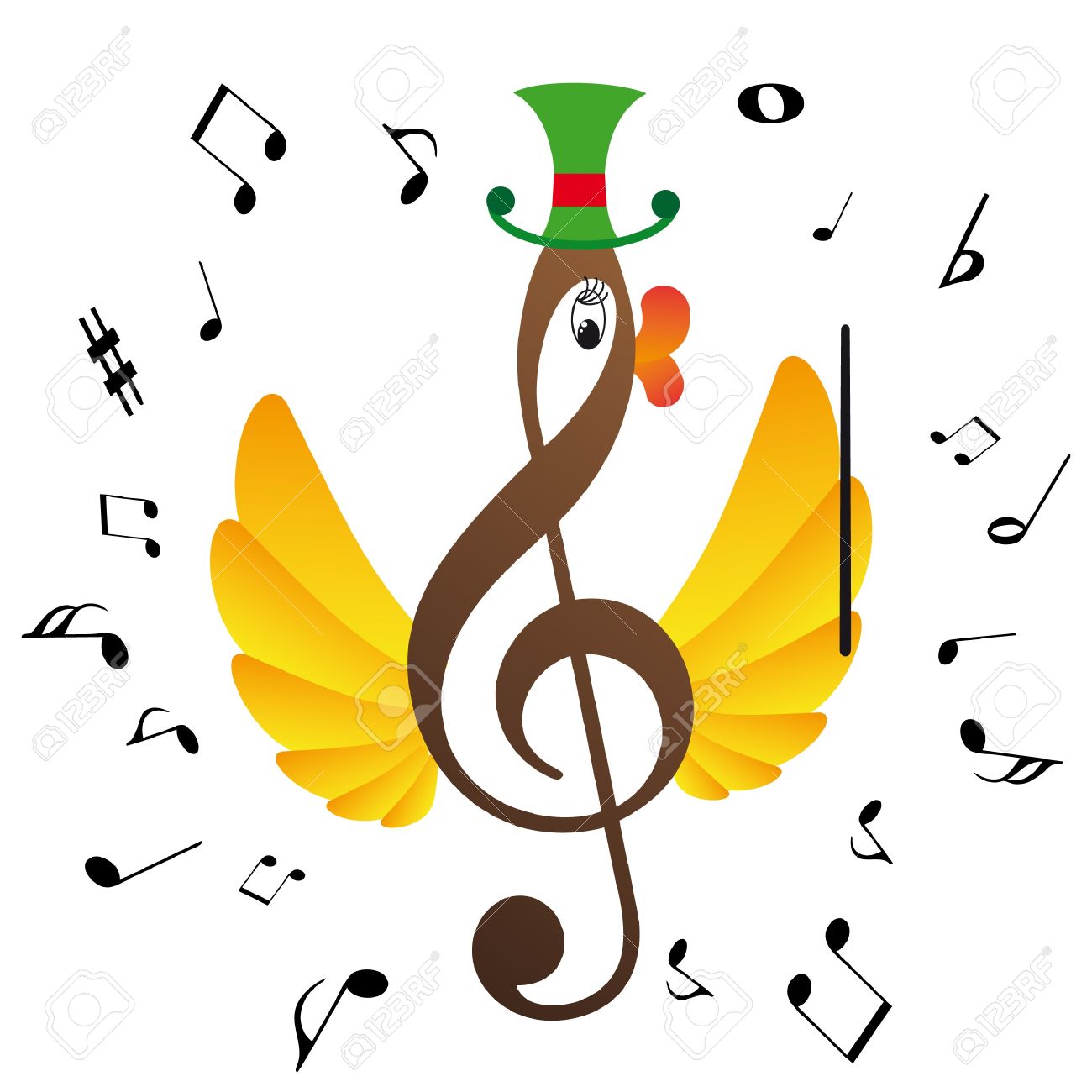 